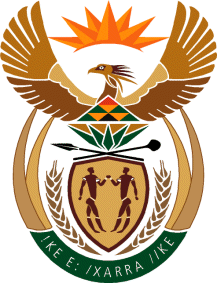 Ministry v Employment &LabourRepublic of South AfricaPrivate Bag X499, PRETORIA, 0001. Laboria House 215 Schoeman Street, PRETORA Tel: (012) 392 9620 Fax: 012 320 1942Private Bag X9090, CAPE TOWN, 8000. 120 Plein Street, 12th Floor, CAPE TOWN Tel: (021) 466 7160 Fax 021 432 2830www.labour.gov.zaNATIONAL ASSEMBLYWRITTEN REPLYQUESTION NUMBER: 2505[NW3113E]2505.	Ms C N Mkhonto (EFF) to ask the Minister of Employment and Labour:What total number of invoices have not been paid as a result of migration to CompEasy System?									NW3113EReply:None. There are no invoices that have not been paid as a result of migration into CompEasy. Invoices were migrated into CompEasy from uMehluko so that they can continue to be paid in CompEasy when payable.